Elm Fork Beekeepers Association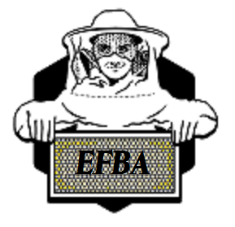 Board Meeting AgendaDec 03, 2020Officers reportsPresident - Jan Hodson Welcome new board membersBylawsGoogle driveVice President – Michael BarberSpeakersScholarship Secretary - Louann Barfknecht  Oct and Nov BM minutesNov GM minutesTreasurer – Julie HazaReports/MembershipCommunications – Susan Pritchard Hospitality – Melanie ClintonEducation Coordinator – Byron Compton Spring classes Master Beekeeper ClassesZoom meetingsWebmaster – Stacy BranamDirector at Large – Tim BranamSurvey for 2021BusinessPollen feeders (started with 30) 7 sold (23 left)Vetch (200 lbs/40 5lbs bags) 2020 price: 5 lbs - $15, 10 lbs - $25 (16 left)Xmas Party Dec 17th,EviteNotes: 